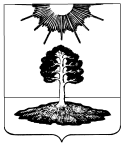 Ревизионная комиссиязакрытого административно-территориального образования Солнечный172739 Тверская область п. Солнечный ул. Новая д.55  факс (48235) 4 41 23Заключение на отчетоб исполнении бюджета ЗАТО Солнечный за 3 квартал 2018 года п. Солнечный                                                                                                  16 ноября 2018 г.  Настоящее заключение подготовлено в соответствии со статьей 157 Бюджетного Кодекса Российской Федерации, с пунктами 1 и 9 части 2 статьи 9 Федерального закона «Об общих принципах организации и деятельности контрольно – счетных органов субъектов Российской Федерации и муниципальных образований» от 07.02.2011 № 6-ФЗ и пунктом 4 части 1 плана работы ревизионной комиссии ЗАТО Солнечный на 2018 год, утвержденного приказом ревизионной комиссии ЗАТО Солнечный от 15.12.2017 года №16  на основе отчетности об исполнении бюджета ЗАТО Солнечный за 3 квартал 2018 года, представленной финансовым отделом администрации ЗАТО Солнечный в ревизионную комиссию ЗАТО Солнечный. Результаты проведенного анализа 1. Исполнение основных характеристик Бюджет ЗАТО Солнечный на 2018 год утвержден решением Думы ЗАТО Солнечный №76-5 от 14.12.2017 «О бюджете ЗАТО Солнечный Тверской области на 2018 год и плановый период 2019 и 2020 годов».Основные параметры бюджета ЗАТО Солнечный на 2018 год, с учетом принятых изменений решением Думы ЗАТО Солнечный №98-5 от 12.09.2018, утверждены в следующих размерах:- доходы 106716712,00 руб.- расходы 116953926,20 руб.- дефицит 10237214,20 руб.При анализе представленного отчета об исполнении бюджета за 3 квартал 2018 года установлено, что плановые показатели, отраженные в отчете не соответствуют показателям, утвержденным решением о бюджете. Без внесения изменений в решение о бюджете внесены изменения  в план по расходам на общую сумму 622100,00 руб. Данные изменения внесены на основании пп 7 п 3 ст 217 Бюджетного Кодекса РФ.Доходная часть бюджета ЗАТО Солнечный за 3 квартал 2018 года исполнена в сумме 80110372,49 руб. или по сравнению с годовыми назначениями на 75,1%. Расходы исполнены на 68,3 % или в сумме 80251678,83 руб., что больше доходной части местного бюджета на 141306,34 руб.. Результатом исполнения бюджета ЗАТО Солнечный в отчетном периоде 2018 года явился, рассчитанный как разница между доходами и расходами, дефицит в сумме 141306,34 руб. при планируемом на 2018 год дефиците бюджета 10859314,20 руб.. 2. Доходы бюджета ЗАТО Солнечный В целом доходы бюджета за 3 квартал 2018 года по отношению к утвержденным годовым бюджетным назначениям исполнены на 75,1 % и составляют 80110372,49 руб. Налоговых и неналоговых доходов поступило 11773478,62 руб. или 70,4% годовых назначений. Безвозмездные поступления за 3 квартал 2018 года составили 68336893,87 руб. или 76,0% доходов местного бюджета. 2.1 Налоговые и неналоговые доходы. Основную долю поступлений налоговых и неналоговых доходов составили следующие  - налог на доходы физических лиц – 66,2 % или 7790383,94 руб. (70,4 % годовых бюджетных назначений). За 3 квартал 2018 г. НДФЛ поступило на 567802,06 руб. или  на 7,9% больше, чем за 3 квартал 2017 года - акцизы по подакцизным товарам (продукции), производимым на территории Российской Федерации – 1,5 % или 179491,98 руб. (108,9% годовых бюджетных назначений). За 3 квартал 2018 г. акцизов поступило на 88613,57 руб. или  на 33,1% меньше, чем за 3 квартал 2017 года- единый налог на вмененный доход для отдельных видов деятельности – 1,7 % или 196630,10 руб. (65,0% годовых бюджетных назначений). По сравнению с аналогичным периодом прошлого года ЕНВД поступило меньше на 49236,52 руб. или на 20,0%- налог, взимаемый в связи с применением патентной системы налогообложения – 0,1% или 10158,61 руб. (48,6% годовых бюджетных назначений). Низкое исполнение объясняется тем, что налогоплательщиком не продлен патент на второе полугодие (ф.0503164 «Сведения об исполнении консолидированного бюджета на 01.10.2018). За 3 квартал 2018 г. платежей поступило на 6987,86 руб. или  на 40,8% меньше, чем за 3 квартал 2017 года- налог на имущество физических лиц – 0,6% или 74781,16 руб. (61,8% годовых бюджетных назначений). Невысокий уровень поступления налога в отчетном периоде объясняется тем, что срок уплаты налога 01.12. (ф.0503164 «Сведения об исполнении консолидированного бюджета на 01.10.2018). За 3 квартал 2018 года налога поступило больше на 47581,49 руб. или на 174,9%, чем в 3 квартале 2017 года- земельный налог – 3,8% или 453806,98 руб. (51,8%  годовых бюджетных назначений). Невысокий уровень поступления налога в отчетном периоде объясняется тем, что срок уплаты налога 01.12. (ф.0503164 «Сведения об исполнении консолидированного бюджета на 01.10.2018). За аналогичный период прошлого года земельного налога поступило 454260,20 руб. или 50,0% меньше.- государственная пошлина – за отчетный период поступлений не было.- доходы от использования имущества, находящегося в государственной и муниципальной собственности – 9,6 % или 1130008,58 руб. (80,5 % годовых бюджетных назначений). Из них: - доходы, получаемые в виде арендной платы за земельные участки, государственная собственность на которые не разграничена и  которые расположены в границах городских округов, а также средства от продажи права на заключение договоров аренды указанных земельных участков составляют 125523,90 руб.,- доходы, получаемые в виде арендной платы за земли после разграничения государственной собственности на землю, а также средства от продажи права на заключение договоров аренды указанных земельных участков (за исключением земельных участков бюджетных и автономных учреждений) составляют 56703,81 руб.; - доходы от сдачи в аренду имущества, находящегося в оперативном управлении органов государственной власти, органов местного самоуправления, государственных внебюджетных фондов и созданных ими учреждений (за исключением имущества бюджетных и автономных учреждений) составляет 331823,77 руб.;- доходы от сдачи в аренду имущества, составляющего казну городских округов (за исключением земельных участков) составляют  615957,10 руб.;По сравнению с аналогичным периодом прошлого года доходов от использования имущества, находящегося в государственной и муниципальной собственности, за 3 квартал 2018 года получено меньше на 251870,68 руб. или на 18,2 %.- платежи при пользовании природными ресурсами – 0,2% или 22947,26 руб. (51,7% годовых бюджетных назначений). Причины низкого исполнения по данному виду платежей в ф.0503164 «Сведения об исполнении консолидированного бюджета на 01.10.2018 не указаны. За 3 квартал 2018 года данных платежей поступило на 6661,22 руб. меньше, чем за 3 квартал 2017 года.- доходы от оказания платных услуг (работ) и компенсации затрат государства – 16,2% или 1911834,51 руб. (69,9% годовых бюджетных назначений). Причины низкого исполнения по данному виду платежей в ф.0503164 «Сведения об исполнении консолидированного бюджета на 01.10.2018 не указаны. За аналогичный период 2017 года доходов от оказания платных услуг поступило меньше на 43154,94 руб. или на 2,3%- штрафы, санкции, возмещение ущерба – 0,03% или 3435 руб. (122,3% годовых бюджетных назначений). За аналогичный период 2017 года штрафов в местный бюджет поступило на 2392,95 руб. больше.2.2 Безвозмездные поступления Безвозмездные поступления в 3 квартале 2018 года исполнены в сумме 68336893,87 руб. или 75,9 % к годовым бюджетным назначениям. В соответствующем периоде прошлого года исполнение годовых назначений составило 74,4%. Следовательно, исполнение поступления безвозмездных поступлений увеличилось на 1,5 процентных пункта. По сравнению с аналогичным периодом прошлого года в целом безвозмездных поступлений за 3 квартал 2018 года поступило на 304894,63 руб. или на 0,4 % больше. В истекшем периоде в структуре поступлений доходов бюджета ЗАТО Солнечный безвозмездные поступления занимают 85,3%.В представленном на экспертизу отчете об исполнении бюджета ЗАТО Солнечный Тверской области за 3 квартал 2018 года в форме 0503117 «Отчет об исполнении бюджета на 01 октября 2018 года» в таблице 1 «Доходы бюджета» выявлены следующие несоответствия:Ревизионная комиссия предлагает устранить выявленные замечания.3. Расходы бюджета ЗАТО СолнечныйОбщие положения Исполнение в целом расходов бюджета ЗАТО Солнечный за 9 месяцев 2018 года осуществлено в сумме 80251678,83 руб. или на 68,3 % к годовым бюджетным назначениям. Исполнение расходов бюджета по разделам расходов за 9 месяцев 2018 года характеризуется следующим образом:руб.Наибольший удельный вес за отчетный период 2018 года составили расходы на образование (46,16%), общегосударственные вопросы (16,34 %), культура  (7,86%), жилищно-коммунальное хозяйство (8,13%). Исполнение бюджета по указанным направлениям за отчетный период составило в сумме 62992590,26 руб. или 78,49 % всех расходов бюджета ЗАТО Солнечный.В соответствии со ст. 217 БК РФ исполнение бюджета организуется на основе сводной бюджетной росписи. Порядок составления и ведения сводной бюджетной росписи устанавливается финансовым органом. Приказом финансового отдела администрации ЗАТО Солнечный №81 от 27.12.2012 утвержден Порядок составления и ведения сводной бюджетной росписи бюджета ЗАТО Солнечный Тверской области и бюджетных росписей главных распорядителей средств бюджета ЗАТО Солнечный Тверской области (главных администраторов источников финансирования дефицита бюджета ЗАТО Солнечный Тверской области). В сводную бюджетную роспись были внесены изменения без внесения изменений в решение о бюджете. На 01.10.2018 план по расходам по уточненной сводной бюджетной росписи составляет 117576026,20 руб., что на 622100,00 руб. превышает плановые назначения по расходам, утвержденные решение Думы ЗАТО Солнечный о бюджете с учетом изменений от 12.09.2018 №98-5.При проверке внесения изменений в сводную бюджетную роспись было установлено, что в соответствии с п.3 ст.217 БК РФ в сводную бюджетную роспись были внесены изменения на сумму безвозмездных поступлений: - субсидии на повышение заработной платы педагогическим работникам муниципальных организаций дополнительного образования в сумме 121400,00 руб. (Уведомление Министерства образования Тверской области №2427/27  от 19.09.2018 о предоставлении субсидии, субвенции, иного межбюджетного трансферта, имеющего целевое назначение на 2018 год и плановый период 2019 и 2020 годов)- субсидии на повышение заработной платы работникам муниципальных учреждений культуры Тверской области в сумме 500700 руб. (Уведомление Комитета по делам культуры Тверской области №2401/27  от 14.09.2018 о предоставлении субсидии, субвенции, иного межбюджетного трансферта, имеющего целевое назначение на 2018 год и плановый период 2019 и 2020 годов)В результате увеличение расходной части бюджета составило 622100,00 руб.Раздел 0100 «Общегосударственные вопросы»Расходы по разделу 0100 за 3 квартал  2018 г. исполнены в объеме 13113978,09 руб. или на 74,67% к ассигнованиям в соответствии с решением о бюджете на 2018 год (17563234,83 руб.). Удельный вес расходов по разделу за 3 квартал составил 16,34 %, что на 1,4 % выше планового показателя в соответствии с решением о бюджете на 2018 год с учетом внесенных в него изменений. руб.Финансовым отделом администрации ЗАТО Солнечный в ф. 0503364 «Сведения об исполнении консолидированного бюджет» за 3 квартал 2018 года выделены следующие основные причины низкого освоения средств бюджета ЗАТО Солнечный по разделу 0100 «Общегосударственные вопросы»:- по подразделу 0103 –расходы запланированы на 4 квартал 2018 г.- по подразделу 0111 – отсутствовали чрезвычайные ситуации, требующие выделения средств из резервного фондаРаздел 0200 «Национальная оборона»Кассовое исполнение по разделу 0200 «Национальная оборона» за 3 квартал 2018 года 45547,21 руб., что составляет 54,48% годовых бюджетных назначений (83600,00 руб.) Финансовый отдел администрации ЗАТО Солнечный в ф. 0503364 «Сведения об исполнении консолидированного бюджет» за 3 квартал 2018 года причиной низкого освоения бюджетных средств в отчетном периоде указал то, что заработная плата за сентябрь 2018 г. произведена 05.10.2018 г..Раздел 0300 «Национальная безопасность и правоохранительная деятельность»В целом по разделу расходы исполнены в сумме 195863,88 руб. или на 73,75 % от годовых бюджетных назначений (265587,00 руб.).По подразделу 0304 «Органы юстиции» исполнение расходов составило 33393,63 руб. (64,22% от годовых бюджетных назначений). Финансовый отдел администрации ЗАТО Солнечный в ф. 0503364 «Сведения об исполнении консолидированного бюджет» за 3 квартал 2018 года причиной низкого освоения бюджетных средств в отчетном периоде указал то, что заработная плата за сентябрь 2018 г. произведена 05.10.2018 г..По подразделу 0309 «Защита населения и территории от чрезвычайных ситуаций природного, техногенного характера, гражданская оборона» кассовое исполнение в отчетном периоде составило 153350,25 руб. (75,0% от годовых бюджетных назначений).По подразделу 0310 «Обеспечение пожарной безопасности» кассовое исполнение в отчетном периоде составило 9120,00 руб. (100% годовых бюджетных назначений).Раздел 0400 «Национальная экономика»По данному разделу запланированы расходы на поддержку социальных маршрутов внутреннего водного транспорта в сумме 5643200,00 руб., на дорожное хозяйство (дорожные фонды) в сумме 8545686,00 руб., а также  по разделу «Сельское хозяйство и рыболовство» в сумме 6100,00 руб.. В ф. 0503364 «Сведения об исполнении консолидированного бюджет» за 3 квартал 2018 года причиной неосвоения средств бюджета ЗАТО Солнечный по разделу 0400 «Национальная экономика»  по подразделу 0405 указано отсутствие потребностиРаздел 0500 «Жилищно-коммунальное хозяйство»В целом по разделу расходы исполнены в сумме 6525359,79 руб. или 50,63% от годовых бюджетных назначений (12887700,66 руб.). Удельный вес расходов на жилищно-коммунальное хозяйство составил 8,13% от исполнения расходной части бюджета за 3 квартал 2018  года при плановом показателе 10,96%.По подразделу 0501 «Жилищное хозяйство» кассовое исполнение за 3 квартал по расходам составило 277278,96 руб. или 4,57% от годовых бюджетных назначений –проведение конкурсных процедур планируется в 4 квартале 2018 г.. (ф. 0503364 «Сведения об исполнении консолидированного бюджет» за 3 квартал 2018 года)По подразделу 0502 «Коммунальное хозяйство» кассовое исполнение в отчетном периоде 1406190,12 руб. или 86,92%.По подразделу 0503 «Благоустройство» кассовое исполнение за 3 квартал по расходам составило 4841890,71 руб. или 93,14% от годовых бюджетных назначений Раздел 0700 «Образование»В целом по разделу расходы исполнены в сумме 37046279,05 руб. или на 71,13% от годовых бюджетных назначений.Низкое исполнение по подразделу 0701 «Дошкольное образование» в связи с тем, что заработная плата за сентябрь 2018 г. произведена 05.10.2018 (ф. 0503364 «Сведения об исполнении консолидированного бюджет» за 3 квартал 2018 года)Раздел 0800 «Культура и кинематография»Расходы бюджета ЗАТО Солнечный на культуру и кинематографию за 3 квартал 2018 года исполнены в объеме 6306973,33 руб. или на 60,47% от годовых бюджетных назначений (10429071,12 руб.). Финансовым отделом администрации ЗАТО Солнечный в ф. 0503364 «Сведения об исполнении консолидированного бюджет» за 3 квартал 2018 года причиной низкого освоения средств бюджета ЗАТО Солнечный по подразделу 0801 «Культура» указано то, что расходы запланированы на 4 квартал 2018 г.Раздел 1000 «Социальная политика»В целом по разделу расходы исполнены в сумме 4717059,69 руб. или на 47,86% от годовых бюджетных назначений.По подразделу 1001 «Пенсионное обеспечение» кассовое исполнение составило 263029,25 руб. или 63,64% от годовых бюджетных назначений - причина: выплата пенсий за сентябрь 2018 г осуществлена в октябре 2018г. (ф. 0503364 «Сведения об исполнении консолидированного бюджет» за 3 квартал 2018 года).По подразделу 1003 «Социальное обеспечение населения» кассовое исполнение составило 4283457,13 руб. или 46,78% от годовых бюджетных назначений- причина низкого исполнения: уменьшение численности получателей выплат, пособий и компенсаций по сравнению с запланированной (ф. 0503364 «Сведения об исполнении консолидированного бюджет» за 3 квартал 2018 года).По подразделу 1004 «Охрана семьи и детства» кассовое исполнение составило 170573,31 руб. или 59,7% от годовых бюджетных назначений- причина низкого исполнения: перечисление междбюджетных трансфертов в пределах сумм, необходимых для оплаты денежных обязательств по расходам (ф. 0503364 «Сведения об исполнении консолидированного бюджет» за 3 квартал 2018 года).Раздел 1200 «Средства массовой информации»Расходы бюджета ЗАТО Солнечный на средства массовой информации в 3 квартале 2018 года составили 187137,00 руб. или 87,85% от годовых бюджетных назначений.4. Дефицит бюджета ЗАТО Солнечный и источники его финансированияСогласно отчету бюджет ЗАТО Солнечный за 3 квартал 2018 года исполнен с дефицитом в сумме 141306,34 руб. Согласно годовым бюджетным назначениям бюджет ЗАТО Солнечный согласно представленной бюджетной отчетности планируется с дефицитом 10859314,20 руб..Муниципальный долг по состоянию на 01.10.2018 г. отсутствует.В представленном на экспертизу отчете об исполнении бюджета ЗАТО Солнечный Тверской области за 3 квартал 2018 года в форме 0503117 «Отчет об исполнении бюджета на 01 октября 2018 года» в таблице 2 «Расходы бюджета» выявлено, что по строке «Результат исполнения бюджета» в графе «Исполнено» указана сумма «- 80392965,17 руб.»,  следует указать «141306,34 руб.». Привести в соответствие.В ф. 0503164 «Сведения об исполнении консолидированного бюджета» за 3 квартал 2018 г. по строке «Источники финансирования дефицита бюджета, всего» в графе «Исполнено» указана сумма «-648693,66 руб.», в ф. 0503117 «Отчет об исполнении бюджета на 01 октября 2018 года» в таблице 3 «Источники финансирования дефицита бюджета» по строке 500  «Источники финансирования дефицита бюджета - всего» в графе «Исполнено» указана сумма «141306,34 руб.». Привести в соответствие указанные формы.В ф. 0503125 «Справка по консолидируемым расчетам на 01 октября 2018 г.» по Министерству образования Тверской области по счету бюджетного учета 202399040000151120551660 указана сумма 10669621,00 руб., согласно ф. 0503117 «Отчет об исполнении бюджета на 01 октября 2018 года» должна быть указана сумма субвенций в размере 9879621,00 руб.  Следовательно, сумма итого в ф. 0503125 не соответствует сумме поступивших безвозмездных поступлений в отчетном периоде по ф.0503117. Привести в соответствие указанные формы.В ф. 0503117 «Отчет об исполнении бюджета на 01 октября 2018 года» в таблице 2 «Расходы бюджета» в графе 4 «Утвержденные бюджетные назначения» не заполнены значения по строкам показателей с видом расходов 121, 122, 129, 244, 852, 853, 633, 814, 111, 112, 119, 851, 312, 322, 313. Необходимо заполнить указанные строки.5. Замечания по результатам проверки форм бюджетной отчетности:1. В форме 0503117 «Отчет об исполнении бюджета на 01 октября 2018 года» в таблице 2 «Расходы бюджета» выявлено, что по строке «Результат исполнения бюджета» в графе «Исполнено» указана сумма «- 80392965,17 руб.»,  следует указать «141306,34 руб.». Привести в соответствие.2. В ф. 0503164 «Сведения об исполнении консолидированного бюджета» за 3 квартал 2018 г. по строке «Источники финансирования дефицита бюджета, всего» в графе «Исполнено» указана сумма «-648693,66 руб.», в ф. 0503117 «Отчет об исполнении бюджета на 01 октября 2018 года» в таблице 3 «Источники финансирования дефицита бюджета» по строке 500  «Источники финансирования дефицита бюджета - всего» в графе «Исполнено» указана сумма «141306,34 руб.». Привести в соответствие указанные формы.3. В ф. 0503125 «Справка по консолидируемым расчетам на 01 октября 2018 г.» по Министерству образования Тверской области по счету бюджетного учета 202399040000151120551660 указана сумма 10669621,00 руб., согласно ф. 0503117 «Отчет об исполнении бюджета на 01 октября 2018 года» должна быть указана сумма субвенций в размере 9879621,00 руб.  Следовательно, сумма итого в ф. 0503125 не соответствует сумме поступивших безвозмездных поступлений в отчетном периоде по ф.0503117. Привести в соответствие указанные формы.4. В ф. 0503117 «Отчет об исполнении бюджета на 01 октября 2018 года» в таблице 2 «Расходы бюджета» в графе 4 «Утвержденные бюджетные назначения» не заполнены значения по строкам показателей с видом расходов 121, 122, 129, 244, 852, 853, 633, 814, 111, 112, 119, 851, 312, 322, 313. Необходимо заполнить указанные строки.5. В форме 0503117 «Отчет об исполнении бюджета на 01 октября 2018 года» в таблице 1 «Доходы бюджета» в графе «Неисполненные назначения» неверно указаны суммы по строкам Налоговые и неналоговые доходы, Налоги на прибыль, доходы, Налог на доходы физических лиц, Налог на доходы физических лиц с доходов, источником которых является налоговый агент, за исключением доходов, в отношении которых исчисление и уплата налога осуществляется в соответствии со ст. 227, 227.1 и 228 Налогового Кодекса РФ, Налог на доходы физических лиц с доходов, полученных от осуществления деятельности физическими лицами, зарегистрированными в качестве индивидуальных предпринимателей, Налоги на совокупный доход, Единый налог на вмененный доход для отдельных видов деятельности, Налог, взимаемый в связи с применением патентной системы налогообложения, Налоги на имущество, Налог на имущество физических лицНалог на имущество физических лиц, взимаемый по ставкам, применяемым к объектам налогообложения, расположенным в границах городских округов, Земельный налог, Штрафы, санкции, возмещение ущерба, Безвозмездные поступления, Безвозмездные поступления от других бюджетов бюджетной системы РФ, Субсидии бюджетам бюджетной системы РФ (межбюджетные субсидии). Общая сумма отклонений 503782,19 руб.Выводы по результатам анализа бюджетной отчетности за 3 квартал 2018 г.:1. В целом доходы бюджета за 3 квартал 2018 года по отношению к утвержденным годовым бюджетным назначениям исполнены на 75,1 % и составляют 80110372,49 руб. Налоговых и неналоговых доходов поступило 11773478,62 руб. или 70,4% годовых назначений. Безвозмездные поступления за 3 квартал 2018 года составили 68336893,87 руб. или 76,0% доходов местного бюджета.2.  Исполнение в целом расходов бюджета ЗАТО Солнечный за 9 месяцев 2018 года осуществлено в сумме 80251678,83 руб. или на 68,3 % к годовым бюджетным назначениям.Наибольший удельный вес за отчетный период 2018 года составили расходы на образование (46,16%), общегосударственные вопросы (16,34 %), культура  (7,86%), жилищно-коммунальное хозяйство (8,13%). Исполнение бюджета по указанным направлениям за отчетный период составило в сумме 62992590,26 руб. или 78,49 % всех расходов бюджета ЗАТО Солнечный.3.Дефицит на 01.10.2018  составил 141306,34  руб.Председатель ревизионнойкомиссии ЗАТО Солнечный                                                                         Ю.А. БоронкинаНаименование показателя (столбец 1 таблицы 1)Неисполненные назначения, указанные в отчете на 01.10.2018 (столбец 6 таблицы 1)Следует указать неисполненных назначений на 01.10.2018Налоговые и неналоговые доходы4988875,434959464,38Налоги на прибыль, доходы3272073,273270272,06Налог на доходы физических лиц3272073,273270272,06Налог на доходы физических лиц с доходов, источником которых является налоговый агент, за исключением доходов, в отношении которых исчисление и уплата налога осуществляется в соответствии со ст. 227, 227.1 и 228 Налогового Кодекса РФ3266260,273265870,02Налог на доходы физических лиц с доходов, полученных от осуществления деятельности физическими лицами, зарегистрированными в качестве индивидуальных предпринимателей5813,005812,85Налоги на совокупный доход117748,20116451,29Единый налог на вмененный доход для отдельных видов деятельности107006,20105713,90Налог, взимаемый в связи с применением патентной системы налогообложения10742,0010737,39Налоги на имущество476684,31468524,86Налог на имущество физических лиц49288,9046278,84Налог на имущество физических лиц, взимаемый по ставкам, применяемым к объектам налогообложения, расположенным в границах городских округов49288,9046278,84Земельный налог427395,41422246,02Штрафы, санкции, возмещение ущерба28080Безвозмездные поступления21297629,1021646875,13Безвозмездные поступления от других бюджетов бюджетной системы РФ21297629,1021176229,10Субсидии бюджетам бюджетной системы РФ (межбюджетные субсидии)49706,0071694,00Наименование разделовАссигнования в соответствии с решением о бюджете с учетом измененийАссигнования в соответствии с решением о бюджете с учетом измененийПо отчету за 3 квартал 2018 годаПо отчету за 3 квартал 2018 годаПо отчету за 3 квартал 2018 годаНаименование разделовСуммаУдельный вес(%)СуммаУдельный вес (%)% исполнения к годовым бюджетным назначениямОбщегосударственные вопросы (раздел 0100)17563234,8314,9413113978,0916,3474,67Национальная оборона (раздел 0200)83600,000,0745547,210,0654,48Национальная безопасность и правоохранительная деятельность (раздел 0300)265587,000,23195863,880,2473,75Национальная экономика (раздел 0400)14194986,0012,0712113480,7915,0985,34Жилищно-коммунальное хозяйство (раздел 0500)12887700,6610,966525359,798,1350,63Образование (раздел 0700)52082638,1444,337046279,0546,1671,13Культура, кинематография (раздел 0800)10429071,128,876306973,337,8660,47Социальная политика (раздел 1000)9856192,458,384717059,695,8847,86Средства массовой информации (раздел 1200)213016,000,18187137,000,2487,85Итого117576026,2010080251678,8310068,26Наименование функциональных разделов, подразделовАссигнования в соответствии с решением о бюджете с учетом измененийАссигнования в соответствии с решением о бюджете с учетом измененийПо отчету за 3 квартал 2018 годаПо отчету за 3 квартал 2018 годаПо отчету за 3 квартал 2018 годаНаименование функциональных разделов, подразделовСуммаУдельный вес(%)СуммаУдельный вес (%)% исполнения к годовым бюджетным назначениямФункционирование законодательных (представительных) органов государственной власти и представительных органов муниципальных образований (0103)6000,000,03000Функционирование Правительства РФ, высших исполнительных органов государственной власти субъектов РФ, местных администраций (0104)13634410,3377,6310228027,9477,9975,02Обеспечение деятельности финансовых, налоговых и таможенных органов финансового (финансово-бюджетного) надзора (0106)1918966,2810,931470043,8811,2176,61Резервные фонды (0111)50000,000,28000Другие общегосударственные вопросы (0113)1953858,2211,131415906,2710,872,47Итого по разделу 010017563234,8310013113978,0910074,67